                   РЕПУБЛИКА СРБИЈА                   АУТОНОМНА ПОКРАЈИНА 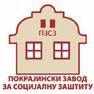                    ПОКРАЈИНСКИ ЗАВОД ЗА СОЦИЈАЛНУ ЗАШТИТУ                   21000 Нови Сад, Булевар Михајла Пупина 16                     Тел: 021/425 836; 425 854                     ПИБ: 104466557                     e-mail:office@pzsz.gov.rs                    www. pzsz.gov.rs                 Број ЈНМВ: 1/2016-3-1Датум:05.12.2016.годинеУ складу са чланом 63. Закона о јавним набавкама (“Службени гласник РС“, бр. 124/12 и 14/15и 68/15), наручилац Покрајински завод за социјалну заштиту, Нови Сад, Булевар Михајла Пупина 16, врши:                                 ИЗМЕНУ КОНКУРСНЕ ДОКУМЕНТАЦИЈЕДана 05.12.2016. године, на Порталу јавних набавки и сајту наручиоца www. pzsz.gov.rs објављен је позив прикупљање понуда за јавну набавку добара-  путничког аутомобила број: ЈНМВ 1/2016, у којој наручилац врши измену на следећи начин:                                                    IУ конкурсној документацији за јавну набавку мале вредности број: ЈНМВ 1/2016 се мењају следећа поглавља:VI - УПУТСТВО ПОНУЂАЧИМА КАКО ДА САЧИНЕ ПОНУДУ VIII - МОДЕЛ УГОВОРАXI -ДРУГИ ОБРАСЦИ КОЈИ СУ НЕОПХОДНИ ЗА ПРИПРЕМУ ПОНУДЕ и то у делу: XI/2 - ОБРАЗАЦ МЕНИЧНОГ ОВЛАШЋЕЊА/ПИСМА ЗА ОЗБИЉНОСТ ПОНУДЕ XI/4 - ОБРАЗАЦ ПОТВРДЕУ осталом делу Конкурсна документација остаје непромењена.IIРок за достављање понуда се продужава те се понуде могу доставити до 19.12.2016. године до 11,00 часова, а отварање понуда обавиће се 19.12.2016. године у 12,00 часова у просторијама Наручиоца у Новом Саду, Булевар Михајла Пупина бр. 16 у канцеларији број 8 , у приземљу.1. подаци о језику на којем понуда мора бити састављена, а уколико је дозвољена могућност да се понуде, у целини или делимично, дају и на страном језику, јасну назнаку на ком страном језику, као и који део понуде може бити на страном језику:Понуда мора да буде састављена на српском језику. Наручилац дозвољава да се део понуде и то део понуде који се односи на техничке карактеристике, квалитет и техничке спецификације добара да на страном језику, с тим да је у обавези да достави и превод на српски језик тог дела понуде који је дат на страном језику.2. дефинисање посебних захтева, уколико исти постоје, у погледу начина на који понуда мора бити сачињена, а посебно у погледу начина попуњавања образаца датих у конкурсној документацији, односно података који морају бити њихов саставни део:2.1. посебни захтеви у погледу начина на који понуда мора бити сачињена:Понуда се сачињава у писаном облику, у једном примерку, подноси се непосредно или путем поште, на обрасцу из Конкурсне документације и мора бити јасна и недвосмислена, читко попуњена – откуцана или написана необрисивим мастилом, и оверена печатом и потписана од стране овлашћеног лица понуђача (лице овлашћено за заступање). Понуда се подноси у коверти или кутији, затвореној на такав начин да се приликом отварања понуда може са сигурношћу утврдити да се први пут отвара.На полеђини коверте потребно је навести назив, адресу, број телефона и факса, е-маил понуђача, као и име особе за контакт. У случају да понуду подноси група понуђача на коверти или на кутији је потребно назначити да се ради  о групи понуђача и навести називе и адресе свих учесника у заједничкој понуди.Понуда за сваку партију подноси се посебно, у засебној коверти или кутији са јасним назнакама на коју партију се понуда односи. На коверти или кутији у којој се подноси понуда обавезно назначити „Понуда за ЈНМВ1/2016 – ПУТНИЧКИ АУТОМОБИЛ - НЕ ОТВАРАТИ” и приложити тражену документацију.2.2. начин попуњавања образаца датих у конкурсној документацији, односно података који морају бити њихов саставни део: Понуда се сачињава тако што понуђач уписује тражене податке у обрасце који су саставни део Конкурсне документације. Све обрасце оверава и потписује овлашћено лице понуђача (лице овлашћено за заступање).Исправка грешака у попуњавању обрасца понуде и других приложених образаца и изјава мора се оверити иницијалима особе која је потписала понуду и печатом понуђача.АКО ПОНУЂАЧ ПОДНОСИ ПОНУДУ САМОСТАЛНО овлашћено лице понуђача потписује и оверава печатом све обрасце из табеле 1.АКО ПОНУЂАЧ ПОДНОСИ ПОНУДУ СА ПОДИЗВОЂАЧЕМ овлашћено лице понуђача потписује и оверава печатом све обрасце из табеле 2.АКО ПОНУДУ ПОДНОСИ ГРУПА ПОНУЂАЧА - ЗАЈЕДНИЧКА ПОНУДА група понуђача може да се определи да обрасце дате у Конкурсној документацији потписују и оверавају печатом сви понуђачи из групе понуђача или група понуђача може да одреди једног понуђача из групе понуђача који ће потписивати и оверавати печатом обрасце дате у Конкурсној документацији, изузев Обрасца изјаве о независној понуди и Обрасца изјаве о поштовању обавеза из члана 75. став 2. ЗЈН. Сваки члан групе понуђача, укључујући и носиоца посла, мора да достави попуњен, потписан и печатиран Образац изјаве о независној понуди, као и Образац изјаве о поштовању обавеза из члана 75. став 2. ЗЈН. У случају да се група понуђача определи да један од понуђача из групе понуђача потписује и печатом оверава обрасце из Конкурсне документације (изузев два наведена) то питање треба дефинисати Споразумом којим се понуђачи из групе понуђача међусобно и према Наручиоцу обавезују на извршење јавне набавке, а који чини саставни део заједничке понуде сходно члану 81. ЗЈН, како је то и објашњено у тачки 8) овог дела Конкурсне документације.		3. обавештење о могућности да понуђач може да поднесе понуду за једну или више партија и упутство о начину на који понуда мора да буде поднета, уколико је предмет јавне набавке обликован у више партија:Ова набавка НИЈЕ обликована у више посебних истоврсних целина (партија).4. обавештење о могућности подношењa понуде са варијантама, уколико је подношење такве понуде дозвољено:НЕ ПОСТОЈИ могућност подношења понуде са варијантама, јер подношење такве понуде није дозвољено.5. начин измене, допуне и опозива понуде у смислу члана 87. став 6. Закона:Понуђач може, у року за подношење понуда да измени, допуни или опозове своју понуду након подношења на начин који је одређен за подношење понуде.Понуђач је дужан да јасно назначи који део понуде мења, односно која документа накнадно доставља. Измену, допуну или опозив понуде треба доставити на адресу путем поште Наручиоца (Покрајински завод за социјалну заштиту, Нови Сад, Булевар Михајла Пупина 16) или непосредно (у службеним просторијама  наручиоца у Новом Саду, Булевар Михајала Пупина 25, у канцеларију број 16 у приземљу), са обавезном назнаком:„ИЗМЕНА ПОНУДЕ за ЈНМВ 1/2016 – ПУТНИЧКИ АУТОМОБИЛ - НЕ ОТВАРАТИ”  или„ДОПУНА ПОНУДЕ за ЈНМВ 1/2016 – ПУТНИЧКИ АУТОМОБИЛ - НЕ ОТВАРАТИ”  или„ОПОЗИВ ПОНУДЕ за ЈНМВ 1/2016 – ПУТНИЧКИ АУТОМОБИЛ - НЕ ОТВАРАТИ”  или„ИЗМЕНA И ДОПУНА ПОНУДЕ за ЈНМВ 1/2016 – ПУТНИЧКИ АУТОМОБИЛ - НЕ ОТВАРАТИ”.	На полеђини коверте или на кутији потребно је навести назив и адресу понуђача. У случају да понуду подноси група понуђача на коверти или на кутији је потребно назначити да се ради  о групи понуђача и навести називе и адресе свих учесника у заједничкој понуди.Ниједна понуда не може бити мењана, нити повучена у периоду по истеку рока за подношење понуде.6. обавештење да понуђач који је самостално поднео понуду не може истовремено да учествује у заједничкој понуди или као подизвођач, нити да учествује у више заједничких понуда:Понуђач може да поднесе само једну понуду.Понуђач који је самостално поднео понуду не може истовремено да учествује у заједничкој понуди или као подизвођач, нити исто лице може учествовати у више заједничких понуда.Наручилац ће одбити све понуде које су поднете супротно забрани из претходног става, и то у складу са чланом 87. став 4. ЗЈН.7. захтев да понуђач, уколико ангажује подизвођача, наведе у својој понуди проценат укупне вредности набавке који ће поверити подизвођачу, део предмета набавке који ће извршити преко подизвођача, као и правила поступања наручиоца у случају да се доспела потраживања преносе директно подизвођачу:Понуђач је дужан да у понуди наведе да ли ће извршење јавне набавке делимично поверити подизвођачу и да наведе у својој понуди, проценат укупне вредности набавке који ће поверити подизвођачу, а који не може бити већи од 50%, као и део предмета набавке који ће извршити преко подизвођача.Ако понуђач у понуди наведе да ће делимично извршење набавке поверити подизвођачу, дужан је да наведе назив подизвођача, а уколико уговор између наручиоца и понуђача буде закључен, тај подизвођач ће бити наведен у уговору.Понуђач је дужан да наручиоцу, на његов захтев, омогући приступ код подизвођача ради утврђивања испуњености услова.Понуђач, односно добављач у потпуности одговара наручиоцу за извршење обавеза из поступка јавне набавке, односно за извршење уговорних обавеза, без обзира на број подизвођача.Добављач не може ангажовати као подизвођача лице које није навео у понуди, у супротном Наручилац ће реализовати средство обезбеђења и раскинути уговор, осим ако би раскидом уговора наручилац претрпео знатну штету.У том случају Наручилац је дужан да обавести организацију надлежну за заштиту конкуренције.Добављач може ангажовати као подизвођача лице које није навео у понуди, ако је на страни подизвођача након подношења понуде настала трајнија неспособност плаћања, ако то лице испуњава све услове одређене за подизвођача и уколико добије претходну сагласност Наручиоца.8. обавештење о томе да је саставни део заједничке понуде споразум којим се понуђачи из групе међусобно и према наручиоцу обавезују на извршење јавне набавке:Понуду може поднети група понуђача. Саставни део заједничке понуде је споразум којим се понуђачи из групе међусобно и према наручиоцу обавезују на извршење јавне набавке(Споразум о заједничком извршењу  јавне набавке), а који обавезно садржи податке о:1)члану групе који ће бити носилац посла, односно који ће поднети понуду и који ће заступати групу понуђача пред наручиоцем;2)понуђачу који ће у име групе понуђача потписати уговор;3)понуђачу који ће у име групе понуђача дати средство обезбеђења;4)понуђачу који ће издати рачун;5)рачуну на који ће бити извршено плаћање;6)обавезама сваког од понуђача из групе понуђача за извршење уговора.Споразумом се уређује и питање ко потписује обрасце из конкурсне документације усмислу навода у тачки 2) овог дела Конкурсне документације.Наручилац не може од групе понуђача да захтева да се повезују у одређени правни облик како би могли да поднесу заједничку понуду.Понуђачи који поднесу заједничку понуду одговарају неограничено солидарно према наручиоцу.Чланови групе понуђача дужни су да у понудама наведу имена и одговарајуће професионалне квалификације лица која ће бити одговорна за извршење уговора.9. захтеви у погледу траженог начина и услова плаћања, гарантног рока, као и евентуалних других околности од којих зависи прихватљивост понуде:	9.1. Начин плаћања: вирмански, на рачун понуђача.	9.2. Услови плаћања: од 100% авансно у року од  8 дана од закључења уговора 	9.3.Минимални гарантни рок:Сви гарантни рокови почињу да теку од дана обостраног потписивања записника о квантитативном и квалитативном пријему добара.	9.4.Друге околности од којих зависи прихватљивост понуде: /Понуда ће се се одбити као неприхватљива и у следећим случајевима:уколико не достави попуњену и потписом и печатом оверену Изјаву о независној понудирок важења понуде не може бити краћи од 60 дана од дана јавног отварања. Уколико понудаима рок важења краћи од 60 дана од дана јавног отварања биће одбијена.уколико понуђач не доставиза сва понуђена добра каталог или технички опис, са навођењем произвођача и назива понуђених добара његова понуда ће се одбити.уколико понуди рок испоруке дужи од максимално прихватљивог рока 10. Валута:Вредности се у поступку јавне набавке исказују у динарима.Ако понуђена цена укључује увозну царину и друге дажбине, понуђач је дужан да тај део одвојено искаже у динарима, у обрасцу структуре цене.	11. Начин на који мора бити наведена и изражена цена у понуди: 	Цене у понуди се исказују у динарима, на начин тражен у обрасцу понуде.	Понуђач је дужан да у понуди назначи јединичну цену без пдв,јединичну цену са пдв, укупну цену без пдв, стопу пдв, као и укупну цену са пдв, на начин назначен у Обрасцу понуде и табеларном делу обрасца понуде.Цене које понуди понуђач биће фиксне током извршења уговора и неће подлегати променама ни из каквог разлога.Понуде које буду дате преко процењене вредности Наручиоца биће одбијене, као неприхватљиве.У случају да у поднетој понуди није назначено да ли је понуђена цена са или без ПДВ, сматраће се  да је иста дата без ПДВ.Ако је у понуди исказана неуобичајено ниска цена, наручилац ће поступити у складу са чланом 92. Закона о јавним набавкама.12. подаци о државном органу или организацији, односно органу или служби територијалне аутономије или локалне самоуправе где се могу благовремено добити исправни подаци о пореским обавезама, заштити животне средине, заштити при запошљавању, условима рада и сл., а који су везани за извршење уговора о јавној набавци у случају јавних набавки код којих је позив за подношење понуде објављен на страном језику:	У предметној набавци позив за подношење понуда се не објављује на страном језику, у смислу члана 57. став 4. ЗЈН.13. подаци о врсти, садржини, начину подношења, висини и роковима обезбеђења испуњења обавеза понуђача:	13.1.средство обезбеђења којим понуђач обезбеђује испуњење својих обавеза у поступку јавне набавке: Средство обезбеђења за озбиљност понуде - ПОДНОСИ СЕ УЗ ПОНУДУПонуђач је дужан да уз понуду, као средство обезбеђења за озбиљност понуде достави бланко, соло меницу са меничним писмом/овлашћењем, депо картоном и копијом захтева/потврде за регистрацију менице, која се предаје уз понуду, као гаранција за озбиљност понуде.Менично овлашћење се даје на обрасцу из Конкурсне документације (део XI/2. КД) У супротном понуда ће се одбити због битних недостатака као неприхватљива.Меница мора бити регистрована у Регистру меница Народне банке Србије, а као доказ  понуђач уз меницу доставља копију захтева за регистрацију менице, овереног од своје пословне банке.Садржина:Бланко соло меница мора бити безусловна, платива на први позив, не може садржати додатне услове за исплату, краће рокове од рокова које је одредио Наручилац, мањи износ од онога који је одредио Наручилац или промењену месну надлежност за решавање спорова. Бланко соло меница мора да садржи потпис и печат понуђача. Менично писмо/овлашћење обавезно се даје на обрасцу из конкурсне документације и мора да садржи (поред осталих података) и тачан назив корисника меничног писма/овлашћења (Наручиоца), предмет јавне набавке – број ЈН и назив јавне набавке, износ на који се издаје – 10% од укупне вредности понуде и у динарима без пдв, са навођењем рока важности – до истека рока важења понуде.Начин подношења: уз понуду.Висина: 10 % од укупне вредности понуде и изражена у динарима, без пдвРок трајања: до истека рока важења понудеНаручилац је овлашћен да уновчи средство обезбеђења дато уз понуду ако понуђач супротно забрани измени, допуни или опозове своју понуду након истека рока за подношење понуда, као и ако не потпише уговор након што се донесе одлука о додели уговора.Уколико средство обезбеђења није дато у складу са захтевом из конкурсне документације понуда ће се одбити као неприхватљива због битних недостатака. Понуђачима који не буду изабрани, средство обезбеђења биће враћено након потписивања уговора са  понуђачем коме је додељен уговор.13.2. средство обезбеђења којим понуђач обезбеђује испуњење својих уговорних обавеза:Средство обезбеђења за извршење уговорне обавезе (предаје понуђач коме је додељен уговор и то приликом закључења уговора) - НЕ ПОДНОСИ СЕ УЗ ПОНУДУПонуђач коме се додели уговор дужан је да као средство обезбеђења за извршење уговорних обавеза, приликом закључења уговора Наручиоцу преда бланко, соло меницуса меничним писмом/овлашћењем, депо картономикопијом захтева/потврде за регистрацију менице.Средство обезбеђења за извршење уговорне обавезе предаје САМО понуђач коме је додељен уговор. НЕ ПОДНОСИ СЕ УЗ ПОНУДУ.Меница мора бити регистрована у Регистру меница Народне банке Србије, а као доказ  понуђач уз меницу доставља копију захтева за регистрацију менице, овереног од своје пословне банке.Садржина:Бланко соло меница мора бити безусловна, платива на први позив, не може садржати додатне услове за исплату, краће рокове од рокова које је одредио Наручилац, мањи износ од онога који је одредио Наручилац или промењену месну надлежност за решавање спорова. Бланко соло меница мора да садржи потпис и печат понуђача. Менично писмо/овлашћење обавезно мора да садржи (поред осталих података) и тачан назив корисника меничног писма/овлашћења (Наручиоца), предмет јавне набавке – број ЈН и назив јавне набавке, износ на који се издаје – 100% од укупне вредности уговора и у динарима са пдв, са навођењем рока важности – који је 30 дана дужи од дана окончања реализације уговора.Начин подношења: приликом закључења уговора.Висина: 100 % од укупне вредности уговора и изражена у динарима, са ПДВРок трајања: 30 дана дужи од дана окончања реализације уговора.Наручилац је овлашћен да уновчи гаранцију дату уз понуду ако понуђач не извршава уговорне обавезе на начин и у роковима утврђеним уговором.14. дефинисање посебних захтева, уколико исти постоје, у погледу заштите поверљивости података које наручилац ставља понуђачима на располагање, укључујући и њихове подизвођаче:/.15. обавештење да понуђач може у писаном облику тражити додатне информације или појашњења у вези са припремањем понуде, уз напомену да се комуникација у поступку јавне набавке врши на начин одређен чланом 20. Закона:Заинтересовано лице може, у писаном облику тражити од Наручиоца додатне информације или појашњења у вези са припремањем понуде, при чему може да укаже наручиоцу и на евентуалне уочене недостатке и неправилности у конкурсној документацији, најкасније пет дана пре истека рока за подношење понуде.Захтев за додатне информације, са обавезном назнаком „Питања за Комисију за јавну набавку  добара–путнички аутомобил“ може се упутити наручиоцу:• писаним путем, односно путем поште (Покрајински завод за социјалну заштиту Нови Сад, Булевар Михајла Пупина 16) или непосредно на адресу наручиоца (Покрајински завод за социјалну заштиту Нови Сад, Булевар Михајла Пупина 25, канцеларија 16, у приземљу) или• путем електронске поште, на е-маил:office@pzsz.gov.rs Електронска пошта се прима од 7:00 до 15:00 часова, радним даном (понедељак – петак). Електронска пошта која је приспела на mail сервер у другом временском периоду биће примљена и заведена наредног радног дана. Није прихватљиво слање елетронске поште на друге e-mail адресе осим горе наведене.Наручилац ће заинтересованом лицу у року од три дана од дана пријема захтева, одговор објавити на Порталу јавних набавки.Комуникација у вези са додатним информацијама, појашњењима и одговорима врши се на начин одређен чланом 20. ЗЈН, и то:- писаним путем, односно путем поште или електронске поште-средство комуникације широко доступно, тако да не ограничава могућност учешћа заинтересованих лица у поступку јавне набавке,- на начин да се поштују рокови предвиђени ЗЈН и да се у том циљу, када је то могуће, користе електронска средства,- да се обезбеди чување поверљивих и података о заинтересованим лицима, података о понудама и понуђачима до отварања понуда, да се обезбеди евидентирање радњи предузетих у поступку и чување документације у складу са прописима којима се уређује област документарне грађе и архива,- да користе производе информационих технологија у општој употреби,-акоје документ из поступка јавне набавке достављен од стране наручиоца или понуђача путем електронске поште или факсом, страна која је извршила достављање дужна је да од друге стране захтева да на исти начин потврди пријем тог документа, што је друга страна дужна и да учини када је то неопходно као доказ да је извршено достављање.16. обавештење о начину на који се могу захтевати додатна објашњења од понуђача после отварања понуда и вршити контрола код понуђача односно његовог подизвођача:Наручилац може да захтева од понуђача додатна објашњења која ће му помоћи при прегледу, вредновању и упоређивању понуда, а може да врши и контролу (увид) код понуђача, односно његовог подизвођача.Наручилац не може да захтева, дозволи или понуди промену елемената понуде који су од значаја за примену критеријума за доделу уговора, односно промену којом би се понуда која je неодговарајућа или неприхватљива учинила одговарајућом, односно прихватљивом, осим ако другачије не произилази из природе поступка јавне набавке.Наручилац може, уз сагласност понуђача, да изврши исправке рачунских грешака уочених приликом разматрања понуде по окончаном поступку отварања понуда.У случају разлике између јединичне и укупне цене, меродавна је јединична цена. Ако се понуђач не сагласи са исправком рачунских грешака, Наручилац ће његову понуду одбити као неприхватљиву.17. захтев у погледу додатног обезбеђења испуњења уговорних обавеза уколико предмет јавне набавке није истоврсан предмету за који је понуђач добио негативну референцу, а његова вредност не може бити већа од 15% од понуђене цене:Наручилац ће понуду понуђача који је на списку негативних референци одбити као неприхватљиву ако је предмет јавне набавке истоврсан предмету за који је понуђач добио негативну референцу. Ако предмет јавне набавке није истоврсан предмету за који је понуђач добио негативну референцу, Наручилац захтева да тај понуђач преда додатно обезбеђење испуњења уговорних обавеза, а понуђач је у обавези да достави додатно обезбеђење испуњења уговорних обавеза – бланко соло меницу, регистровану у Регистру меница НБС, са меничним овлашћењем и депо картоном, у вредности од 15% од понуђене цене без ПДВ, са роком трајања колики је и рок за испуњење обавезе понуђача.Додатно обезбеђење се предаје Наручиоцу у моменту закључења уговора.	18. елементи уговора о којима ће се преговарати и начин преговарања, у случају спровођења преговарачког поступка: /.19. врста критеријума за доделу уговора, сви елементи критеријума на основу којих се додељује уговор, описани и вредносно изражени, као и методологија за доделу пондера за сваки елеменат критеријума која ће омогућити накнадну објективну проверу оцењивања понуда:Критеријум за доделу уговора за јавну набавку добара – путнички аутомобила најнижа понуђена цена.20. елементи критеријума на основу којих ће наручилац извршити доделу уговора у ситуацији када постоје две или више понуда са једнаким бројем пондера или истом понуђеном ценом:	У ситуацији када постоје две или више понуда са истом понуђеном ценом елемент критеријума на основу којега ће Наручилац извршити доделу уговора је рок испоруке понуђача који понуди краћи рок испоруке у оквиру максимално прихватљивог рока имаће  предност у додели уговора.21.oбaвeштeњe дa нaкнaду зa кoришћeњe пaтeнaтa, кao и oдгoвoрнoст зa пoврeду зaштићeних прaвa интeлeктуaлнe свojинe трeћих лицa снoси пoнуђaч:	Накнаду за коришћење патената, као и одговорност за повреду заштићених права интелектуалне својине трећих лица, сноси понуђач.22. обавештење о роковима и начину подношења захтева за заштиту права са упутством о уплати таксе из члана 156. ЗЈН:22. обавештење о роковима и начину подношења захтева за заштиту права са упутством о уплати таксе из члана 156. ЗЈН:22.1. рокови и начин подношења захтева за заштиту права Захтев за заштиту права подноси се наручиоцу, а копија се истовремено доставља Републичкој комисији.Захтев за заштиту права може се поднети у току целог поступка јавне набавке, против сваке радње наручиоца, осим ако овим законом није другачије одређено.Захтев за заштиту права којим се оспорава врста поступка, садржина позива за подношење понуда или конкурсне документације сматраће се благовременим ако је примљен од стране наручиоца најкасније три дана пре истека рока за подношење понуда, без обзира на начин достављања и уколико је подносилац захтева у складу са чланом 63. став 2. ЗЈН указао наручиоцу на евентуалне недостатке и неправилности, а наручилац исте није отклонио.Захтев за заштиту права којим се оспоравају радње које наручилац предузме пре истека рока за подношење понуда, а након истека рока из претходног става 3. сматраће се благовременим уколико је поднет најкасније до истека рока за подношење понуда.После доношења одлуке о додели уговора, и одлуке о обустави поступка, рок за подношење захтева за заштиту права је пет дана од дана објављивања одлуке на Порталу јавних набавки.Захтевом за заштиту права не могу се оспоравати радње наручиоца предузете у поступку јавне набавке ако су подносиоцу захтева били или могли бити познати разлози за његово подношење пре истека рока за подношење захтева из ст. 3. и 4.ове тачке, а подносилац захтева га није поднео пре истека тог рока.Ако је у истом поступку јавне набавке поново поднет захтев за заштиту права од стране истог подносиоца захтева, у том захтеву се не могу оспоравати радње наручиоца за које је подносилац захтева знао или могао знати приликом подношења претходног захтева.Подносилац захтева за заштиту права је дужан да на број рачуна Буџета Републике Србије, наведен у подтачки 21)2) ове тачке,  уплати таксу у износу:  1. Такса за захтев за заштиту права поднет у поступку јавне набавке мале вредности је  60.000 динара.Свака странка у поступку сноси трошкове које проузрокује својим радњама.Ако је захтев за заштиту права основан, наручилац мора подносиоцу захтева за заштиту права на писани захтев надокнадити трошкове настале по основу заштите права.Ако захтев за заштиту права није основан, подносилац захтева за заштиту права мора наручиоцу на писани захтев надокнадити трошкове настале по основу заштите права.Ако је захтев за заштиту права делимично усвојен, Републичка комисија одлучује да ли ће свака странка сносити своје трошкове или ће трошкови бити подељени сразмерно усвојеном захтеву за заштиту права.Странке у захтеву морају прецизно да наведу трошкове за које траже накнаду.Накнаду трошкова могуће је тражити до доношења одлуке наручиоца, односно Републичке комисије о поднетом захтеву за заштиту права.О трошковима одлучује Републичка комисија. Одлука Републичке комисије је извршни наслов.21)2) Упутство о уплати таксе из члана 156. ЗаконаЧланом 151. Закона о јавним набавкама („Сл. гласник РС“, број 124/12 и 14/15 и 68/15 у даљем тексту:ЗЈН) је прописано да захтев за заштиту права мора да садржи, између осталог, и потврду о уплати таксе из члана 156. ЗЈН.Подносилац захтева за заштиту права је дужан да на одређени рачун буџета Републике Србије уплати таксу у износу прописаном чланом 156. ЗЈН.Као доказ о уплати таксе, у смислу члана 151. став 1. тачка 6) ЗЈН, прихватиће се:1. Потврда о извршеној уплати таксе из члана 156. ЗЈН која садржи следеће елементе:(1) да буде издата од стране банке и да садржи печат банке;(2) да представља доказ о извршеној уплати таксе, што значи да потврда мора да садржи податак да је налог за уплату таксе, односно налог за преноссредстава реализован, као и датум извршења налога;(3) износ таксе из члана 156. ЗЈН чија се уплата врши;(4) број рачуна: 840-30678845-06;(5) шифру плаћања: 153 или 253;(6) позив на број: подаци о броју или ознаци јавне набавке поводом које се подноси захтев за заштиту права;(7) сврха: такса за ЗЗП; назив наручиоца; број или ознакa јавне набавке поводом које се подноси захтев за заштиту права;(8) корисник: буџет Републике Србије;(9) назив уплатиоца, односно назив подносиоца захтева за заштиту права за којег је извршена уплата таксе;(10) потпис овлашћеног лица банке.2. Налог за уплату, први примерак, оверен потписом овлашћеног лица и печатом банке или поште, који садржи и све друге елементе из потврде о извршеној уплати таксе наведене под тачком 1.3. Потврда издата од стране Републике Србије, Министарства финансија, Управе за трезор, потписана и оверена печатом, која садржи све елементе из потврде о извршеној уплати таксе из тачке 1, осим оних наведених под (1) и (10), за подносиоце захтева за заштиту права који имају отворен рачун у оквиру припадајућег консолидованог рачуна трезора, а који се води у Управи за трезор (корисници буџетских средстава, корисници средстава организација за обавезно социјално осигурање и други корисници јавних средстава);4. Потврда издата од стране Народне банке Србије, која садржи све елементе из потврде о извршеној уплати таксе из тачке 1, за подносиоце захтева за заштиту права (банке и други субјекти) који имају отворен рачун код Народне банке Србије у складу са законом и другим прописом. Примерак правилно попуњеног налога за пренос и примерак правилно попуњеног налога за уплату се налазе на сајту Републичке комисије за заштиту права у поступцима јавних набавки  www.kjn.gov.rs/ci/uputstvo-o-uplati-republicke-administrativne-takse.html         НАПОМЕНА: Посебно је значајно да се у пољу „сврха уплате“ подаци упишу оним редоследом како је то приказано у наведеним примерима. У пољу „позив на број“ уписује се број или ознака јавне набавке поводом које се подноси захтев за заштиту права, али је препорука да се у овом пољу избегава употреба размака и знакова, као што су: ( ) | \ / „ « * и сл.5. Уплата таксе за подношење захтева за заштиту права из иностранства може се извршити на девизни рачун Министарства финансија – Управе за трезор НАЗИВ И АДРЕСА БАНКЕ: Народна банка Србије (НБС) 11000 Београд, ул. Немањина бр. 17 Србија SWIFT CODE: NBSRRSBGXXX НАЗИВ И АДРЕСА ИНСТИТУЦИЈЕ: Министарство финансија Управа за трезор ул. Поп Лукина бр. 7-9 11000 Београд IBAN: RS 35908500103019323073 НАПОМЕНА: Приликом уплата средстава потребно је навести следеће информације о плаћању – „детаљи плаћања“ (FIELD 70: DETAILS OF PAYMENT):-број у поступку јавне набавке на које се захтев за заштиту права односи и назив наручиоца у поступку јавне набавке. Инструкције за уплате у валутама: EUR и USD. PAYMENT INSTRUCTIONS 23.обавештење да ће уговор бити закључен у року од осам дана од истека рока за подношење захтева за заштиту права из члана 149. Закона, односно у случају из члана 112. став 2. Закона, навести рок у којем ће бити закључен уговор о јавној набавци:Наручилац може закључити уговор о јавној набавци након доношења одлуке о додели уговора  и ако у року предвиђеном ЗЈН није поднет захтев за заштиту права или је захтев за заштиту права одбачен или одбијен.Наручилац може и пре истека рока за подношење захтева за заштиту права закључити уговор о јавној набавци  ако је поднета само једна понуда.Наручилац закључује уговор о јавној набавци са понуђачем којем је додељен уговор у року од осам дана од дана протека рока за подношење захтева за заштиту права.Ако наручилац не достави потписан уговор понуђачу у року од осам дана од дана протека рока за подношење захтева за заштиту права, понуђач није дужан да потпише уговор што се неће сматрати одустајањем од понуде и не може због тога сносити било какве последице, осим ако је поднет благовремен захтев за заштиту права.Ако понуђач којем је додељен уговор одбије да закључи уговор о јавној набавци, наручилац може да закључи уговор са првим следећим најповољнијим понуђачем.Ако је у том случају  због методологије доделе пондера потребно утврдити првог следећег најповољнијег понуђача, наручилац ће поново извршити стручну оцену понуда и донети одлуку о додели уговора.НАПОМЕНА: Приложени модел уговора је саставни део Конкурсне документације и он представља садржину уговора који ће бити закључен са понуђачем коме буде додељен уговор о јавној набавци. МОДЕЛ УГОВОРА уговора ПОНУЂАЧИ ПОПУЊАВАЈУ, ОВЕРАВАЈУ И ДОСТАВЉАЈУ УЗ ПОНУДУ, ОНЈЕ САСТАВНИ ДЕО ПОНУДЕ.Наручилац ће, уколико понуђач без оправданих разлога одбије да закључи уговор о јавној набавци, а након што му је уговор додељен, доставити УЈН доказ негативне референце, односно исправу о реализованом средству обезбеђења испуњења обавеза у поступку јавне набавке.УГОВОРО ЈАВНОЈ НАБАВЦИ ДОБАРА – ПУТНИЧКИ АУТОМОБИЛРедни број јавне набавке: ЈНМВ1/2016	закључен дана ____________ 2016.године,у Новом Саду, између:	1.Покрајинског завода за социјалну заштиту, Нови Сад, Булевар Михајла Пупина 16 (у даљем тексту: Наручилац), кога заступа вд директора Татијана Грнчарски, и	2. ________________________________________________________________(скраћено пословно име)из _____________________________, ул. ___________________________ бр.____,(у даљем тексту: Добављач), кога заступа_________________________________________________.(функција и име и презиме)АКО ЈЕ ДАТА ЗАЈЕДНИЧКА ПОНУДА/ПОНУДА ГРУПЕ ПОНУЂАЧА:	2. Групе понуђача коју чине:2.1_____________________________________________________  из _____________,      (скраћено пословно име из извода АПР) ул. ____________________________________________________ бр____, и2.2_____________________________________________________  из _____________,(скраћено пословно име из извода АПР) ул. ____________________________________________________ бр____, 2.3_____________________________________________________  из _____________,   (скраћено пословно име из извода АПР) ул. ____________________________________________________ бр____,(у даљем тексту:Добављач), а коју заступа ____________________________________. (име и презиме)	На основу Споразума о извршењу јавне набавке број:__________________ од _____________ 2016.године који је саставни део овог уговора споразумне стране су се сагласиле да заједнички пуномоћник групе понуђача  буде_____________________________ директор ________________________________                      (име и презиме)  (скраћено пословно име из АПР)из _________________,ул. ___________________________ бр. ______.	Чланови конзорцијума (групе понуђача) одговарају неограничено солидарно Наручиоцу за извршење преузетих обавеза.Подаци о Наручиоцу:			Подаци о Добављачу: Основ уговора:	ПРЕДМЕТ УГОВОРА	Члан 1.Предмет овог уговора је набавка новог путничког аутомобила, све у складу са  врстомпредметног добра, описом, техничким карактеристикама и спецификацији опреме утврђене у складу са Конкурсном документацији наручиоца-купца и прихваћеној понуди понуђача-продавца заведеној под бројем _____/2016од ______ 2016. године, у спроведеном поступку јавне набавке мале вредности. У складу са ставом 1. овог члана и понудом понуђача заведеном под бројем ______/2016 од ______2016.г понуђач- продавац продаје, а наручилац- купац купује теренско возило и то: Марка возила:"___________________________"Број мотора: "___________________________________"Број шасије:" ____________________________________"Година производње: ____________________________''Радна запремине мотора: (број) cm3: "_______________________________"Снага мотора: (број) КW: "________________________________________"Мењач: "________________________________________________________"Боја возила:" ________________________"Понуда са спецификацијом из става 1. и става 2. овог члана чини саставни део овог уговора.Члан 2.Укупна уговорена цена за предмет уговора из члана 1. овог Уговора, рачунајући са свим трошковима који терете предметну набавку, износи "______________________" динара без ПДВ-а, односно "______________________" динара са ПДВ-ом.Уговорена цена је фиксна и не може се мењати. Члан 3.Уговорне стране су сагласне да се плаћање по овом уговору изврши исплатом купопродајне цене из члана 2. овог уговора, 100% од уговорене цене авансно, на основу испостављеног рачуна.Наручилац- купац не може исплатити износ купопродајне цене пре него што прими исправан рачун, у три примерка, који ће представљати основ за плаћање, на износ укупне вредности уговора из члана 2. са обавезним навођењем броја под којим је уговор заведен код уговорних страна.Уз рачун, а приликом закључења уговора понуђач-продавац се обавезује да изда и преда одговарајућа средства обезбеђења у складу са прихваћеним условима из конкурсне документације и то: Меница мора бити регистрована у Регистру меница Народне банке Србије, а као доказ  понуђач уз меницу доставља копију захтева за регистрацију менице, овереног од своје пословне банке.Бланко соло меница мора бити безусловна, платива на први позив, не може садржати додатне услове за исплату, краће рокове од рокова које је одредио Наручилац, мањи износ од онога који је одредио Наручилац или промењену месну надлежност за решавање спорова. Бланко соло меница мора да садржи потпис и печат понуђача. Менично писмо/овлашћење обавезно мора да садржи (поред осталих података) и тачан назив корисника меничног писма/овлашћења (Наручиоца), предмет јавне набавке – број ЈН и назив јавне набавке, износ на који се издаје – 100% од укупне вредности уговора и у динарима са пдв, са навођењем рока важности – који је 30 дана дужи од дана окончања реализације уговора, као и потврду о регистрацији менице код Народне банке Србије које ће понуђач доставити наручиоцу приликом потписивања уговора.Понуђач је у обавези да наручиоцу достави  и копију Картона депонованих потписа.Наручилац може реализовати средство обезбеђења за повраћај авансног плаћања у случају да понуђач не оправда уплаћени аванс	, односно ако понуђач не извршава уговорне обавезе на начин и у роковима утврђеним уговором.Исплата уговорене купопродајне цене биће извршена у року 8 дана од дана закључења уговора и испостављене фактуре, који служи као основ за плаћање уговорене купопродајне цене из члана 2. ,након предаје уговорених средстава финансијског обезбеђења. Члан 4.Исплата купопродајне цене из члана 2. у складу са чланом 3. овог уговора биће извршена на рачун понуђача-продавца бр. ____-__________________-_____ а који се води код _________________ банке. Члан 5.Место испоруке је:адреса наручиоца-купца, Булевар Михајла Пупина бр. 25, 21000 Нови Сад.Понуђач-продавац се обавезује да ће предметно добро траженог квалитета и карактеристика из члана 1. овог уговора испоручити у року од ...............дана од дана исплате уговорене цене, у присуству овлашћеног представника наручиоца-купца и овлашћеног представника понуђача-продавца, о чему ће бити сачињен одговарајући записник.Приликом испоруке возила продавац је дужан да наручиоцу-купцу преда сет кључева као и сву неопходну пратећу документацију како би наручилац-купац могао да изврши регистрацију предметног возила. Приликом примопредаје, представници Наручиоца-купца су дужни да испоручено возило на уобичајени начин прегледају и да своје примедбе о видљивим недостацима одмах саопште Понуђачу.Понуђач-Продавац се обавезује да одмах, а најкасније у року од 5 (пет) дана отклони уочене недостатке. Понуђач-продавац се обавезује да за добро које је предмет набавке, о свом трошку обезбеди поправке или замену у гарантном року, који не може бити краћи за мотор од 4 године или 100.000 пређених километара и за каросерију 10 година.Гарантни рок за испоручено добро почиње да тече од дана испоруке добра, а сама дужина његовог трајања назначена је у гарантном листу.Понуђач-продавац се обавезује да ће добра која су предмет овог Уговора бити у свему сагласна са важећим стандардима о квалитету.Члан 6.Понуђач-продавац изјављује под пуном кривичном и материјалном одговорношћу да је возило које је предмет купопродаје у власништву понуђача-продавца, да на предметном возилу не постоје права трећих лица, да није оптерећено заложним правом или другим теретима, да је Наручиоца-купца обавестио о свим манама возила односно да не постоје скривени недостаци, као и да су идентификационе ознаке неизмењене.Члан 7.Након избора најповољније понуде и склапања Уговора, у случају неоснованог одустанка или неиспуњења уговорних обавеза од једне уговорне стране, друга уговорна страна има право на раскид Уговора и накнаду штете у складу са Законом о облигационим односима.Наручилац-купац може раскинути уговор и спровести нови поступак јавне набавке у случају да:понуђач-продавац захтева цену која не одговара цени из прихваћене понуде; квалитет добра не одговара траженом квалитету, датом у понуди;рок испоруке не буде испоштован;ако понуђач не отклони недостатке на испорученом добру у остављеном року, односно не  испоручи ново добро;Наручилац ће једнострано раскинути уговор уколико трансфер средстава од стране Покрајинског секратаријата за социјалну политку, демографију и равноправност полова не буде извршен до краја буџетске 2016. године. О раскиду Уговора, уговорна страна је дужна писменим путем обавестити другу уговорну страну. Уговор ће се сматрати раскинутим по протеку рока од 15 дана од дана пријема писменог обавештења о раскиду Уговора.Члан 8. Датум закључења Уговора сматраће се каснији датум потписа једне од уговорених страна уколико га не потпишу истовремено.Уговорене стране су сагласне да се на све међусобне односе, који нису дефинисани овим уговором примењују одредбе Закона о облигационим односима.Евентуалне измене и допуне овог уговора биће предмет Анекса уговора у складу са одредбама Закона о јавним набавкама. Уговорене стране су сагласне да све евентуалне спорове решавају споразумно, а у случају да споразум није могућ, уговара се надлежност надлежног суда у Новом Саду. Члан 9.Овај уговор је сачињен у 6 (шест) истоветна примерка, од којих наручиоцу-купцу припада 4 (четири) док понуђачу-продавцу 2 (два) примерка.НАПОМЕНА: као средство обезбеђења понуде понуђач је дужан да уз понуду достави:- бланко, соло меницу- копију захтева за регистрацију менице, оверен од стране пословне банке- копију депо картона- менично овлашћење за озбиљност понуде дато на Обрасцу меничног овлашћења за озбиљност  понуде из ове конкурсне документацијеНа основу Закона о меници („Сл. лист ФНРЈ“ бр.104/46, „Сл. лист СФРЈ“ бр.16/65, 54/70 и 57/89, „Сл. лист СРЈ“ бр. 46/96 и „Сл. лист СЦГ“ бр. 1/2003-Уставна повеља)менични дужник  предаје		МЕНИЧНО ОВЛАШЋЕЊЕ/ПИСМО ЗА ОЗБИЉНОСТ ПОНУДЕЗА КОРИСНИКА БЛАНКО, СОЛО МЕНИЦЕ серијски бр. ____________Менични дужник предаје Меничном повериоцу бланко, соло меницу серијског броја: __________________ која је безусловна, платива на први позив и без додатних услова за исплату.Меница и менично овлашћење се издају као гаранција за озбиљност понуде коју је менични дужник поднео у поступку јавне набавке мале вредности добара –путнички аутомобил (ЈНМВ 1/2016).Меница и менично овлашћење се издају са роком важности који је идентичан року важења понуде.Менични дужник је сагласан да Менични поверилац може попунити меницу на коју се односи менично овлашћење на износ од ________________________________________ (словима: ________________________________________________________________________) што представља 100% без ПДВ од износа понуде коју је Менични дужник поднео. Менични дужник овим изричито овлашћује банке код којих има отворен рачун да безусловно и неопозиво, без трошкова и вансудски изврше наплату на терет рачуна Меничног дужника код тих банака, односно овлашћује ове банке да поднете налоге за наплату заведу у евиденцију редоследа чекања због евентуалног недостатка средстава на рачуну или због обавеза поштовања редоследа наплате са рачуна утврђеног Законом о платном промету и прописима донетим на основу овог Закона.Меница и менично овлашћење су важећи и у случају да у току трајања важења понуде дође до промене лица овлашћених за заступање, лица овлашћених за располагање средствима са рачуна Меничног дужника и других промена које су од значаја за платни промет. За све спорове који евентуално настану надлежан је суд у Новом Саду.Датум  издавањаовлашћења:                                                                   М.П.    ________________________                                                                                      Потпис овлашћеног лица                                                                            меничног дужникаУ обрасцу је потребно навести све референтне испоруке (закључен и реализован уговор о испоруципутничког возила), које су реализоване у претходне 3 године (2013.,2014. и 2015. год), са навођењем године у којој је извршена реализација и износом референце.На основу члана 76. став 2. и члана 77.став 2.тачка 2) подтачка (1) Закона о јавним набавкама ("Службени гласник РС", бр.124/12, 14/15 и 68/15) наручилац/купац издаје ПОТВРДУда је испоручилац/добављач_______________________________________________________________________(назив и седиште  испоручиоца/добављача)у ________________. години (навести годину испоруке)референтном наручиоцу/купцу испоручио добра-  путнички аутомобил у укупној вредности од _________________________________ динара без ПДВ.	Потврда се издаје на захтев испоручиоца/добављача ради учешћа у поступку доделе уговора о јавној набавцимале вредности добара – путнички аутомобил (ЈНМВ 1/2016), а за потребе наручиоца Покрајинског завода за социјалну заштиту, Нови Сад, Булевар Михајала Пупина 16, и у друге сврхе се не може користити.	Да су подаци тачни својим потписом, под пуном материјалном и кривичном одговорношћу, потврђује:м.п.	      Законски заступник                     ___________________________          (потпис законског заступника                  референтног наручиоца/купца)НАПОМЕНА:Образац потврде умножити и доставити за све референтне наручиоце/купца наведене у Обрасцуреферентна листа. Потврде морају бити у оригиналу, у супротном неће бити узете у обзир приликом разматрањапонуде.Наручилац задржава право да изврши проверу сваке приложене потврде. Наручилац задржава право да у фази стручне оцене понуда затражи као доказ на увид оригинал или оверену копију уговора, фактуре, примопредајног записника или другог документа на основу којег ће моћи да утврди тачност података наведених у потврди.VI - УПУТСТВО ПОНУЂАЧИМА КАКО ДА САЧИНЕ ПОНУДУТАБЕЛА 1ТАБЕЛА 11. АКО ПОНУЂАЧ ПОДНОСИ ПОНУДУ САМОСТАЛНОДОСТАВЉА СЛЕДЕЋУ ДОКУМЕНТАЦИЈУ:1. АКО ПОНУЂАЧ ПОДНОСИ ПОНУДУ САМОСТАЛНОДОСТАВЉА СЛЕДЕЋУ ДОКУМЕНТАЦИЈУ:1Образац понуде са табеларним делом понуде2Образац изјаве о испуњености услова из чл. 75.  ЗЈН3Докази о испуњености додатних услова из чл.76. ЗЈН4Образац трошкова  припреме понуда* подноси се само ако је понуђач имао трошкове наведене у обрасцу и ако тражи њихову надокнаду5Образац изјаве о независној понуди6Образац изјаве на основу чл. 79. ст. 10 ЗЈН* подноси се само ако понуђач има седиште у другој држави7Модел уговора8Средство финансијског обезбеђења за озбиљност понуде 9Каталог или технички опис добара, са навођењем произвођача и назива понуђених добара у табели датој у тачки 1. дела III конкурсне документације „Врста, техничке карактеристике (спецификације)“ТАБЕЛА 2ТАБЕЛА 22. АКО ПОНУЂАЧ ПОДНОСИ ПОНУДУ СА ПОДИЗВОЂАЧЕМ ДОСТАВЉА СЛЕДЕЋУ ДОКУМЕНТАЦИЈУ:2. АКО ПОНУЂАЧ ПОДНОСИ ПОНУДУ СА ПОДИЗВОЂАЧЕМ ДОСТАВЉА СЛЕДЕЋУ ДОКУМЕНТАЦИЈУ:1Образац понуде са табеларним делом понуде2Образац изјаве о испуњености услова из чл. 75.  ЗЈН3Образац општи подаци о подизвођачима4Образац трошкова  припреме понуда* подноси се само ако је понуђач имао трошкове наведене у обрасцу и ако тражи њихову надокнаду5Образац изјаве о независној понуди6Образац изјаве на основу чл. 79. ст. 10ЗЈН* подноси се само ако понуђач има седиште у другој држави7Модел уговора8Средство финансијског обезбеђења за озбиљност понуде 9Каталог или технички опис добара, са навођењем произвођача и назива понуђених добара у табели датој у тачки 1. дела III конкурсне документације „Врста, техничке карактеристике (спецификације)“ТАБЕЛА 3ТАБЕЛА 33. АКО ПОНУДУ ПОДНОСИ ГРУПА ПОНУЂАЧА – ЗАЈЕДНИЧКА ПОНУДА3. АКО ПОНУДУ ПОДНОСИ ГРУПА ПОНУЂАЧА – ЗАЈЕДНИЧКА ПОНУДА1Образац понуде са табеларним делом понуде2Образац изјаве о испуњености услова из чл. 75.  ЗЈН3Докази о испуњености додатних услова из чл.76. ЗЈН4Образац општи подаци о сваком понуђачу из групе понуђача  5Споразум групе понуђача о заједничком извршењу јавне набавке6Образац трошкова припреме понуде* подноси се само ако је понуђач имао трошкове наведене у обрасцу и ако тражи њихову надокнаду7Образац изјаве о независној понуди* овај образац мора да се поднесе за сваког члана групе понуђача понаособ, укључујући и овлашћеног представника групе понуђача – носиоца посла* сваки понуђач из групе понуђача укључујући и овлашћеног представника групе понуђача – носиоца посла попуњава, потписује и печатом оверава овај образац.8Образац изјаве на основу чл.79. ст.10 ЗЈН*подноси се само ако понуђач има седиште у другој држави9Средство финансијског обезбеђења за озбиљност понуде 10Каталог или технички опис добара, са навођењем произвођача и назива понуђених добара у табели датој у тачки 1. дела III конкурсне документације „Врста, техничке карактеристике (спецификације)“/////ЗАХТЕВАНО ДОБРО: ПУТНИЧКИ АУТОМОБИЛМИНИМАЛАН ГАРАНТНИ РОК:1МОТОР4 године или 100.000 пређених километара2КАРОСЕРИЈА10 годинаSWIFT MESSAGE MT103 – EURSWIFT MESSAGE MT103 – EURFIELD 32A: VALUE DATE – EUR- AMOUNTFIELD 50K:  ORDERING CUSTOMERFIELD 50K:  ORDERING CUSTOMERFIELD 56A:(INTERMEDIARY)DEUTDEFFXXXDEUTSCHE BANK AG, F/MTAUNUSANLAGE 12FIELD 57A:(ACC. WITH BANK)/DE20500700100935930800NBSRRSBGXXXNARODNA  SRBIJE (NATIONALBANK OF  – NBS ,NEMANJINA 17FIELD 59:(BENEFICIARY)/RS35908500103019323073MINISTARSTVO FINANSIJAUPRAVA ZA TREZORPOP LUKINA7-9FIELD 70:  DETAILS OF PAYMENTSWIFT MESSAGE MT103 – USDFIELD 32A: VALUE DATE – USD- AMOUNTFIELD 50K:  ORDERING CUSTOMERFIELD 56A:(INTERMEDIARY)BKTRUS33XXXDEUTSCHE BANK TRUST COMPANIY, UNITED STATESFIELD 57A:(ACC. WITH BANK)NBSRRSBGXXXNARODNA  SRBIJE (NATIONALBANK OF  – NB ,NEMANJINA 17FIELD 59:(BENEFICIARY)/RS35908500103019323073MINISTARSTVO FINANSIJAUPRAVA ZA TREZORPOP LUKINA7-9FIELD 70:  DETAILS OF PAYMENTVIII - МОДЕЛ УГОВОРАПИБ:104466557ПИБ:Матични број:08860076Матични број:Број рачуна:840-0000000736661-96Управа за трезор Број рачуна и назив банке:Телефон:Телефон:Факс:Факс:E-mail:office@pzsz.gov.rsE-mail:Број ЈН:1/2016Редни број ЈН:ЈНМВ 1/2016Датум објављивања Позива за подношење позива на Порталу јавних набавки Уписује наручилац пре закључења уговораБрој и датум одлуке о додели уговора:Уписује наручилац пре закључења уговораПонуда изабраног понуђача деловодни број: ___________ од _________ 2016.год(уписује наручилац пре закључења уговора)Понуда изабраног понуђача деловодни број: ___________ од _________ 2016.год(уписује наручилац пре закључења уговора)ПОНУЂАЧ__________________                  НАРУЧИЛАЦТатијана Грнчарски, вд директора______XI -ДРУГИ ОБРАСЦИ КОЈИ СУ НЕОПХОДНИ ЗА ПРИПРЕМУ ПОНУДЕXI/2 - ОБРАЗАЦ МЕНИЧНОГ ОВЛАШЋЕЊА/ПИСМА ЗА ОЗБИЉНОСТ ПОНУДЕМЕНИЧНИ ДУЖНИК – ПРАВНО ЛИЦЕ:Седиште и адреса:Матични број:Порески број:МЕНИЧНИ ПОВЕРИЛАЦПокрајински завод за социјалну заштитуСедиште и адреса:Нови Сад, Булевар Михајла Пупина бр. 16Матични број:08860076Порески број:104466557Текући рачун:840-0000000736661-96 – Управа за трезорXI/4 - ОБРАЗАЦ ПОТВРДЕXI/4 - ОБРАЗАЦ ПОТВРДЕXI/4 - ОБРАЗАЦ ПОТВРДЕXI/4 - ОБРАЗАЦ ПОТВРДЕОСНОВНИ ПОДАЦИ О РЕФЕРЕНТНОМ НАРУЧИОЦУ/КУПЦУОСНОВНИ ПОДАЦИ О РЕФЕРЕНТНОМ НАРУЧИОЦУ/КУПЦУОСНОВНИ ПОДАЦИ О РЕФЕРЕНТНОМ НАРУЧИОЦУ/КУПЦУОСНОВНИ ПОДАЦИ О РЕФЕРЕНТНОМ НАРУЧИОЦУ/КУПЦУНазив референтногнаручиоца/купца:Седиште:Општина:Место:Улица и број:Седиште:Матични број:Место и датум издавања потврде:Место и датум издавања потврде:Лице за контакт и број телефона:Лице за контакт и број телефона: